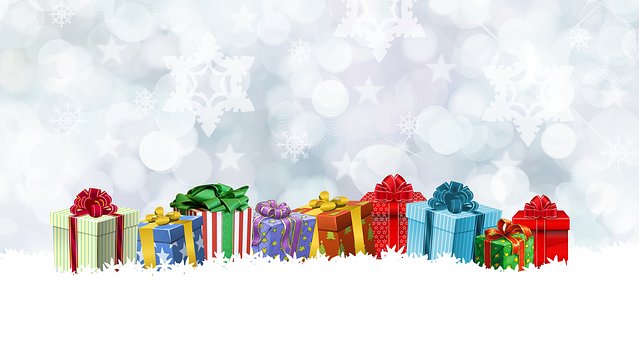                                  Do nového roku hodně pohody,                                  šťastné náhody, žádné nehody,                                  významné dohody, legrační příhody                                  a místo starostí spoustu radostí.                                                                   Všem rodičům a dětem                                                                              přeje celý kolektiv MŠ